ПРОЄКТРозробленовідділом економічного розвитку, ЖКГ, капітального будівництва та інфраструктуриНачальник відділу           Василь РУДЕНКО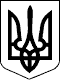 ГРЕБІНКІВСЬКА СЕЛИЩНА РАДАБілоцерківського району Київської областіVIII скликанняРІШЕННЯ від ___ січня 2024 року         смт Гребінки                           № ________Про створення резервного фонду бюджету  Гребінківської селищної територіальної громади на 2024 рікРозглянувши Положення про резервний фонд бюджету Гребінківської селищної територіальної громади затверджене рішенням Гребінківської селищної ради VIII скликання від 16 листопада 2022 року №500-20-VIII, керуючись статтею 24 Бюджетного кодексу України та Постановою Кабінету Міністрів України від 29 березня 2002 року № 415 «Про затвердження Порядку використання коштів резервного фонду бюджету», статтями 26,59 Закону України «Про місцеве самоврядування в Україні», враховуючи рекомендації постійно діючих комісій селищної ради, Гребінківська селищна рада ВИРІШИЛА:Створити резервний фонд бюджету Гребінківської селищної територіальної громади на 2024 рік у розмірі 200 000 (двісті тисяч гривень), що не перевищує 1% (одного відсотка) обсягу видатків загального фонду бюджету Гребінківської селищної територіальної громади. Керуючому справами (секретарю) виконавчого комітету Гребінківської селищної ради ТИХОНЕНКО Олені Володимирівні забезпечити розміщення даного рішення на офіційному вебсайті Гребінківської селищної ради.Контроль за виконанням даного рішення покласти на постійну комісію Гребінківської селищної ради з питань фінансів, бюджету, планування, соціально-економічного розвитку, інвестицій та міжнародного співробітництва, на постійну комісію з питань комунальної власності, житлово-комунального господарства, енергозбереження та транспорту, торгівлі та на начальника відділу економічного розвитку, житлово-комунального господарства, будівництва та інфраструктури апарату виконавчого комітету Гребінківської селищної ради РУДЕНКА Василя Миколайовича.Селищний голова					 Роман ЗАСУХА